HABILITACION VEHICULAR SETAREHABILITACION VEHICULAR SETAREHABILITACION VEHICULAR SETAREHABILITACION VEHICULAR SETAREHABILITACION VEHICULAR SETAREHABILITACION VEHICULAR SETAREHABILITACION VEHICULAR SETAREHABILITACION VEHICULAR SETAREHABILITACION VEHICULAR SETAREHABILITACION VEHICULAR SETAREHABILITACION VEHICULAR SETAREHABILITACION VEHICULAR SETAREHABILITACION VEHICULAR SETAREHABILITACION VEHICULAR SETAREHABILITACION VEHICULAR SETAREHABILITACION VEHICULAR SETAREHABILITACION VEHICULAR SETAREHABILITACION VEHICULAR SETAREHABILITACION VEHICULAR SETAREHABILITACION VEHICULAR SETAREHABILITACION VEHICULAR SETAREHABILITACION VEHICULAR SETAREHABILITACION VEHICULAR SETAREHABILITACION VEHICULAR SETAREHABILITACION VEHICULAR SETARE         MUNICIPALIDAD PROVINCIAL          MUNICIPALIDAD PROVINCIAL          MUNICIPALIDAD PROVINCIAL          MUNICIPALIDAD PROVINCIAL          MUNICIPALIDAD PROVINCIAL          MUNICIPALIDAD PROVINCIAL FORMULARIO UNICO DE TRAMITE DE PROCEDIMIENTO DE INSCRIPCION FORMULARIO UNICO DE TRAMITE DE PROCEDIMIENTO DE INSCRIPCION FORMULARIO UNICO DE TRAMITE DE PROCEDIMIENTO DE INSCRIPCION FORMULARIO UNICO DE TRAMITE DE PROCEDIMIENTO DE INSCRIPCION FORMULARIO UNICO DE TRAMITE DE PROCEDIMIENTO DE INSCRIPCION FORMULARIO UNICO DE TRAMITE DE PROCEDIMIENTO DE INSCRIPCION FORMULARIO UNICO DE TRAMITE DE PROCEDIMIENTO DE INSCRIPCION FORMULARIO UNICO DE TRAMITE DE PROCEDIMIENTO DE INSCRIPCION FORMULARIO UNICO DE TRAMITE DE PROCEDIMIENTO DE INSCRIPCION FORMULARIO UNICO DE TRAMITE DE PROCEDIMIENTO DE INSCRIPCION FORMULARIO UNICO DE TRAMITE DE PROCEDIMIENTO DE INSCRIPCION FORMULARIO UNICO DE TRAMITE DE PROCEDIMIENTO DE INSCRIPCION FORMULARIO UNICO DE TRAMITE DE PROCEDIMIENTO DE INSCRIPCION FORMULARIO UNICO DE TRAMITE DE PROCEDIMIENTO DE INSCRIPCION FORMULARIO UNICO DE TRAMITE DE PROCEDIMIENTO DE INSCRIPCION FORMULARIO UNICO DE TRAMITE DE PROCEDIMIENTO DE INSCRIPCION FORMULARIO UNICO DE TRAMITE DE PROCEDIMIENTO DE INSCRIPCION FORMULARIO UNICO DE TRAMITE DE PROCEDIMIENTO DE INSCRIPCION FORMULARIO UNICO DE TRAMITE DE PROCEDIMIENTO DE INSCRIPCION FORMULARIO UNICO DE TRAMITE DE PROCEDIMIENTO DE INSCRIPCION FORMULARIO UNICO DE TRAMITE DE PROCEDIMIENTO DE INSCRIPCION FORMULARIO UNICO DE TRAMITE DE PROCEDIMIENTO DE INSCRIPCION FORMULARIO UNICO DE TRAMITE DE PROCEDIMIENTO DE INSCRIPCION FORMULARIO UNICO DE TRAMITE DE PROCEDIMIENTO DE INSCRIPCION FORMULARIO UNICO DE TRAMITE DE PROCEDIMIENTO DE INSCRIPCION FORMULARIO UNICO DE TRAMITE DE PROCEDIMIENTO DE INSCRIPCION                         DE AREQUIPA                        DE AREQUIPA                        DE AREQUIPA                        DE AREQUIPA                        DE AREQUIPA                        DE AREQUIPASEVICIO DE TAXI AREQUIPA (SETARE)SEVICIO DE TAXI AREQUIPA (SETARE)SEVICIO DE TAXI AREQUIPA (SETARE)SEVICIO DE TAXI AREQUIPA (SETARE)SEVICIO DE TAXI AREQUIPA (SETARE)SEVICIO DE TAXI AREQUIPA (SETARE)SEVICIO DE TAXI AREQUIPA (SETARE)SEVICIO DE TAXI AREQUIPA (SETARE)SEVICIO DE TAXI AREQUIPA (SETARE)SEVICIO DE TAXI AREQUIPA (SETARE)SEVICIO DE TAXI AREQUIPA (SETARE)SEVICIO DE TAXI AREQUIPA (SETARE)SEVICIO DE TAXI AREQUIPA (SETARE)SEVICIO DE TAXI AREQUIPA (SETARE)SEVICIO DE TAXI AREQUIPA (SETARE)SEVICIO DE TAXI AREQUIPA (SETARE)SEVICIO DE TAXI AREQUIPA (SETARE)SEVICIO DE TAXI AREQUIPA (SETARE)SEVICIO DE TAXI AREQUIPA (SETARE)SEVICIO DE TAXI AREQUIPA (SETARE)SEVICIO DE TAXI AREQUIPA (SETARE)SEVICIO DE TAXI AREQUIPA (SETARE)SEVICIO DE TAXI AREQUIPA (SETARE)SEVICIO DE TAXI AREQUIPA (SETARE)SEVICIO DE TAXI AREQUIPA (SETARE)SEVICIO DE TAXI AREQUIPA (SETARE)Ordenanza Municipla Nº 1106-2018- MPAOrdenanza Municipla Nº 1106-2018- MPAOrdenanza Municipla Nº 1106-2018- MPAOrdenanza Municipla Nº 1106-2018- MPAOrdenanza Municipla Nº 1106-2018- MPAOrdenanza Municipla Nº 1106-2018- MPAOrdenanza Municipla Nº 1106-2018- MPAOrdenanza Municipla Nº 1106-2018- MPAOrdenanza Municipla Nº 1106-2018- MPAOrdenanza Municipla Nº 1106-2018- MPAOrdenanza Municipla Nº 1106-2018- MPAOrdenanza Municipla Nº 1106-2018- MPAOrdenanza Municipla Nº 1106-2018- MPAOrdenanza Municipla Nº 1106-2018- MPAOrdenanza Municipla Nº 1106-2018- MPAOrdenanza Municipla Nº 1106-2018- MPAOrdenanza Municipla Nº 1106-2018- MPAOrdenanza Municipla Nº 1106-2018- MPAOrdenanza Municipla Nº 1106-2018- MPAOrdenanza Municipla Nº 1106-2018- MPAOrdenanza Municipla Nº 1106-2018- MPAOrdenanza Municipla Nº 1106-2018- MPAOrdenanza Municipla Nº 1106-2018- MPAResolucion Gerencial 367-2018/MPA/GTUCV(Cronograma)Resolucion Gerencial 367-2018/MPA/GTUCV(Cronograma)Resolucion Gerencial 367-2018/MPA/GTUCV(Cronograma)Resolucion Gerencial 367-2018/MPA/GTUCV(Cronograma)Resolucion Gerencial 367-2018/MPA/GTUCV(Cronograma)Resolucion Gerencial 367-2018/MPA/GTUCV(Cronograma)Resolucion Gerencial 367-2018/MPA/GTUCV(Cronograma)Resolucion Gerencial 367-2018/MPA/GTUCV(Cronograma)Resolucion Gerencial 367-2018/MPA/GTUCV(Cronograma)Resolucion Gerencial 367-2018/MPA/GTUCV(Cronograma)Resolucion Gerencial 367-2018/MPA/GTUCV(Cronograma)Resolucion Gerencial 367-2018/MPA/GTUCV(Cronograma)Resolucion Gerencial 367-2018/MPA/GTUCV(Cronograma)Resolucion Gerencial 367-2018/MPA/GTUCV(Cronograma)Resolucion Gerencial 367-2018/MPA/GTUCV(Cronograma)Resolucion Gerencial 367-2018/MPA/GTUCV(Cronograma)Resolucion Gerencial 367-2018/MPA/GTUCV(Cronograma)Resolucion Gerencial 367-2018/MPA/GTUCV(Cronograma)Resolucion Gerencial 367-2018/MPA/GTUCV(Cronograma)Resolucion Gerencial 367-2018/MPA/GTUCV(Cronograma)Resolucion Gerencial 367-2018/MPA/GTUCV(Cronograma)Resolucion Gerencial 367-2018/MPA/GTUCV(Cronograma)Resolucion Gerencial 367-2018/MPA/GTUCV(Cronograma)Resolucion Gerencial 367-2018/MPA/GTUCV(Cronograma)Resolucion Gerencial 367-2018/MPA/GTUCV(Cronograma)Resolucion Gerencial 367-2018/MPA/GTUCV(Cronograma)                    ( DECLARACIÓN JURADA )                    ( DECLARACIÓN JURADA )                    ( DECLARACIÓN JURADA )                    ( DECLARACIÓN JURADA )                    ( DECLARACIÓN JURADA )                    ( DECLARACIÓN JURADA )                    ( DECLARACIÓN JURADA )                    ( DECLARACIÓN JURADA )                    ( DECLARACIÓN JURADA )                    ( DECLARACIÓN JURADA )                    ( DECLARACIÓN JURADA )                    ( DECLARACIÓN JURADA )                    ( DECLARACIÓN JURADA )                    ( DECLARACIÓN JURADA )                    ( DECLARACIÓN JURADA )                    ( DECLARACIÓN JURADA )                    ( DECLARACIÓN JURADA )                    ( DECLARACIÓN JURADA )                    ( DECLARACIÓN JURADA )                    ( DECLARACIÓN JURADA )                    ( DECLARACIÓN JURADA )                    ( DECLARACIÓN JURADA )1. DATOS DE LA PERSONA JURIDICA1. DATOS DE LA PERSONA JURIDICA1. DATOS DE LA PERSONA JURIDICA1. DATOS DE LA PERSONA JURIDICA1. DATOS DE LA PERSONA JURIDICA1. DATOS DE LA PERSONA JURIDICA1. DATOS DE LA PERSONA JURIDICA1. DATOS DE LA PERSONA JURIDICA1. DATOS DE LA PERSONA JURIDICA1. DATOS DE LA PERSONA JURIDICA1. DATOS DE LA PERSONA JURIDICA1. DATOS DE LA PERSONA JURIDICA1. DATOS DE LA PERSONA JURIDICA1. DATOS DE LA PERSONA JURIDICACÓDIGOCÓDIGOCÓDIGOCÓDIGOCÓDIGORAZÓN SOCIALRAZÓN SOCIALRAZÓN SOCIALRAZÓN SOCIALRAZÓN SOCIALRAZÓN SOCIALRAZÓN SOCIALRAZÓN SOCIALRAZÓN SOCIALRAZÓN SOCIALRAZÓN SOCIALRAZÓN SOCIALRAZÓN SOCIALRAZÓN SOCIALRAZÓN SOCIALRAZÓN SOCIALRAZÓN SOCIALRAZÓN SOCIALRAZÓN SOCIALRAZÓN SOCIALRAZÓN SOCIALRAZÓN SOCIALRAZÓN SOCIALRAZÓN SOCIALRAZÓN SOCIALRAZÓN SOCIALRAZÓN SOCIALRAZÓN SOCIALRUCRUCRUCRUCRUCRUCDOMICILIO LEGAL DE LA PERSONA JURIDICADOMICILIO LEGAL DE LA PERSONA JURIDICADOMICILIO LEGAL DE LA PERSONA JURIDICADOMICILIO LEGAL DE LA PERSONA JURIDICADOMICILIO LEGAL DE LA PERSONA JURIDICADOMICILIO LEGAL DE LA PERSONA JURIDICADOMICILIO LEGAL DE LA PERSONA JURIDICADOMICILIO LEGAL DE LA PERSONA JURIDICADOMICILIO LEGAL DE LA PERSONA JURIDICADOMICILIO LEGAL DE LA PERSONA JURIDICADOMICILIO LEGAL DE LA PERSONA JURIDICADOMICILIO LEGAL DE LA PERSONA JURIDICADOMICILIO LEGAL DE LA PERSONA JURIDICADOMICILIO LEGAL DE LA PERSONA JURIDICADOMICILIO LEGAL DE LA PERSONA JURIDICADOMICILIO LEGAL DE LA PERSONA JURIDICADOMICILIO LEGAL DE LA PERSONA JURIDICADOMICILIO LEGAL DE LA PERSONA JURIDICADOMICILIO LEGAL DE LA PERSONA JURIDICADOMICILIO LEGAL DE LA PERSONA JURIDICADOMICILIO LEGAL DE LA PERSONA JURIDICADOMICILIO LEGAL DE LA PERSONA JURIDICADISTRITODISTRITODISTRITODISTRITODISTRITODISTRITODISTRITODISTRITODISTRITODISTRITODISTRITOTELEFONOTELEFONOTELEFONOTELEFONOTELEFONOTELEFONONOMBRE DEL REPRESENTANTE LEGAL DE LA P.  JURÍDICANOMBRE DEL REPRESENTANTE LEGAL DE LA P.  JURÍDICANOMBRE DEL REPRESENTANTE LEGAL DE LA P.  JURÍDICANOMBRE DEL REPRESENTANTE LEGAL DE LA P.  JURÍDICANOMBRE DEL REPRESENTANTE LEGAL DE LA P.  JURÍDICANOMBRE DEL REPRESENTANTE LEGAL DE LA P.  JURÍDICANOMBRE DEL REPRESENTANTE LEGAL DE LA P.  JURÍDICANOMBRE DEL REPRESENTANTE LEGAL DE LA P.  JURÍDICANOMBRE DEL REPRESENTANTE LEGAL DE LA P.  JURÍDICANOMBRE DEL REPRESENTANTE LEGAL DE LA P.  JURÍDICANOMBRE DEL REPRESENTANTE LEGAL DE LA P.  JURÍDICANOMBRE DEL REPRESENTANTE LEGAL DE LA P.  JURÍDICANOMBRE DEL REPRESENTANTE LEGAL DE LA P.  JURÍDICANOMBRE DEL REPRESENTANTE LEGAL DE LA P.  JURÍDICANOMBRE DEL REPRESENTANTE LEGAL DE LA P.  JURÍDICANOMBRE DEL REPRESENTANTE LEGAL DE LA P.  JURÍDICANOMBRE DEL REPRESENTANTE LEGAL DE LA P.  JURÍDICADOMICILIO DEL REPRESENTANTE LEGALDOMICILIO DEL REPRESENTANTE LEGALDOMICILIO DEL REPRESENTANTE LEGALDOMICILIO DEL REPRESENTANTE LEGALDOMICILIO DEL REPRESENTANTE LEGALDOMICILIO DEL REPRESENTANTE LEGALDOMICILIO DEL REPRESENTANTE LEGALDOMICILIO DEL REPRESENTANTE LEGALDOMICILIO DEL REPRESENTANTE LEGALDOMICILIO DEL REPRESENTANTE LEGALDOMICILIO DEL REPRESENTANTE LEGALDOMICILIO DEL REPRESENTANTE LEGALDOMICILIO DEL REPRESENTANTE LEGALDOMICILIO DEL REPRESENTANTE LEGALDOMICILIO DEL REPRESENTANTE LEGALDOMICILIO DEL REPRESENTANTE LEGALCELULARCELULARCELULARCELULARCELULARCELULAR2. DATOS DEL PROPIETARIO DEL VEHICULO2. DATOS DEL PROPIETARIO DEL VEHICULO2. DATOS DEL PROPIETARIO DEL VEHICULO2. DATOS DEL PROPIETARIO DEL VEHICULO2. DATOS DEL PROPIETARIO DEL VEHICULO2. DATOS DEL PROPIETARIO DEL VEHICULO2. DATOS DEL PROPIETARIO DEL VEHICULO2. DATOS DEL PROPIETARIO DEL VEHICULO2. DATOS DEL PROPIETARIO DEL VEHICULO2. DATOS DEL PROPIETARIO DEL VEHICULO2. DATOS DEL PROPIETARIO DEL VEHICULO2. DATOS DEL PROPIETARIO DEL VEHICULO2. DATOS DEL PROPIETARIO DEL VEHICULO2. DATOS DEL PROPIETARIO DEL VEHICULO2. DATOS DEL PROPIETARIO DEL VEHICULO2. DATOS DEL PROPIETARIO DEL VEHICULOAPELLIDO PATERNOAPELLIDO PATERNOAPELLIDO PATERNOAPELLIDO PATERNOAPELLIDO PATERNOAPELLIDO PATERNOAPELLIDO PATERNOAPELLIDO PATERNOAPELLIDO PATERNOAPELLIDO PATERNOAPELLIDO PATERNOAPELLIDO PATERNOAPELLIDO MATERNOAPELLIDO MATERNOAPELLIDO MATERNOAPELLIDO MATERNOAPELLIDO MATERNOAPELLIDO MATERNOAPELLIDO MATERNOAPELLIDO MATERNOAPELLIDO MATERNOAPELLIDO MATERNOAPELLIDO MATERNOAPELLIDO MATERNONOMBRESNOMBRESNOMBRESNOMBRESNOMBRESNOMBRESNOMBRESNOMBRESNOMBRESNOMBRESNOMBRESNOMBRESDOCUMENTO DE IDENTIDADDOCUMENTO DE IDENTIDADDOCUMENTO DE IDENTIDADDOCUMENTO DE IDENTIDADDOCUMENTO DE IDENTIDADDOCUMENTO DE IDENTIDADDOCUMENTO DE IDENTIDADDIRECCIÓNDIRECCIÓNDIRECCIÓNDIRECCIÓNDIRECCIÓNDIRECCIÓNDIRECCIÓNDIRECCIÓNDIRECCIÓNDIRECCIÓNDIRECCIÓNDIRECCIÓNDIRECCIÓNDIRECCIÓNDIRECCIÓNDIRECCIÓNDIRECCIÓNDIRECCIÓNDIRECCIÓNDIRECCIÓNDIRECCIÓNDIRECCIÓNDIRECCIÓNDIRECCIÓNDIRECCIÓNTELEFONOTELEFONOTELEFONOTELEFONOTELEFONOTELEFONOTELEFONO3. DATOS DEL VEHICULO3. DATOS DEL VEHICULO3. DATOS DEL VEHICULO3. DATOS DEL VEHICULO3. DATOS DEL VEHICULO3. DATOS DEL VEHICULO3. DATOS DEL VEHICULO3. DATOS DEL VEHICULO3. DATOS DEL VEHICULOCOLORCOLORCOLORCOLORCOLORCOLORCOLORMARCAMARCAMARCAMARCAMARCAMARCAMARCAMARCAMARCAMARCAMODELOMODELOMODELOMODELOMODELOMODELOMODELOMODELOMODELOAÑOAÑOAÑOAÑOAÑOAÑOPLACAPLACAPLACAPLACAPLACAPLACAPLACA4. DOCUMENTOS ADJUNTOS4. DOCUMENTOS ADJUNTOS4. DOCUMENTOS ADJUNTOS4. DOCUMENTOS ADJUNTOS4. DOCUMENTOS ADJUNTOS4. DOCUMENTOS ADJUNTOS4. DOCUMENTOS ADJUNTOS4. DOCUMENTOS ADJUNTOS4. DOCUMENTOS ADJUNTOS4. DOCUMENTOS ADJUNTOS4. DOCUMENTOS ADJUNTOSMARQUE ( X )MARQUE ( X )MARQUE ( X )MARQUE ( X )Recibo de pago por derechos S/.72.60 + 23.70 (CARACTERISTICAS)Recibo de pago por derechos S/.72.60 + 23.70 (CARACTERISTICAS)Recibo de pago por derechos S/.72.60 + 23.70 (CARACTERISTICAS)Recibo de pago por derechos S/.72.60 + 23.70 (CARACTERISTICAS)Recibo de pago por derechos S/.72.60 + 23.70 (CARACTERISTICAS)Recibo de pago por derechos S/.72.60 + 23.70 (CARACTERISTICAS)Recibo de pago por derechos S/.72.60 + 23.70 (CARACTERISTICAS)Recibo de pago por derechos S/.72.60 + 23.70 (CARACTERISTICAS)Recibo de pago por derechos S/.72.60 + 23.70 (CARACTERISTICAS)Recibo de pago por derechos S/.72.60 + 23.70 (CARACTERISTICAS)Recibo de pago por derechos S/.72.60 + 23.70 (CARACTERISTICAS)Recibo de pago por derechos S/.72.60 + 23.70 (CARACTERISTICAS)Recibo de pago por derechos S/.72.60 + 23.70 (CARACTERISTICAS)Recibo de pago por derechos S/.72.60 + 23.70 (CARACTERISTICAS)Recibo de pago por derechos S/.72.60 + 23.70 (CARACTERISTICAS)Recibo de pago por derechos S/.72.60 + 23.70 (CARACTERISTICAS)Recibo de pago por derechos S/.72.60 + 23.70 (CARACTERISTICAS)Recibo de pago por derechos S/.72.60 + 23.70 (CARACTERISTICAS)Recibo de pago por derechos S/.72.60 + 23.70 (CARACTERISTICAS)Recibo de pago por derechos S/.72.60 + 23.70 (CARACTERISTICAS)Recibo de pago por derechos S/.72.60 + 23.70 (CARACTERISTICAS)Recibo de pago por derechos S/.72.60 + 23.70 (CARACTERISTICAS)Recibo de pago por derechos S/.72.60 + 23.70 (CARACTERISTICAS)Recibo de pago por derechos S/.72.60 + 23.70 (CARACTERISTICAS)Recibo de pago por derechos S/.72.60 + 23.70 (CARACTERISTICAS)Recibo de pago por derechos S/.72.60 + 23.70 (CARACTERISTICAS)Recibo de pago por derechos S/.72.60 + 23.70 (CARACTERISTICAS)Recibo de pago por derechos S/.72.60 + 23.70 (CARACTERISTICAS)Recibo de pago por derechos S/.72.60 + 23.70 (CARACTERISTICAS)Recibo de pago por derechos S/.72.60 + 23.70 (CARACTERISTICAS)Recibo de pago por derechos S/.72.60 + 23.70 (CARACTERISTICAS)Recibo de pago por derechos S/.72.60 + 23.70 (CARACTERISTICAS)Recibo de pago por derechos S/.72.60 + 23.70 (CARACTERISTICAS)Recibo de pago por derechos S/.72.60 + 23.70 (CARACTERISTICAS)Recibo de pago por derechos S/.72.60 + 23.70 (CARACTERISTICAS)Recibo de pago por derechos S/.72.60 + 23.70 (CARACTERISTICAS)Recibo de pago por derechos S/.72.60 + 23.70 (CARACTERISTICAS)Copia simple del contrato de arrendamientoCopia simple del contrato de arrendamientoCopia simple del contrato de arrendamientoCopia simple del contrato de arrendamientoCopia simple del contrato de arrendamientoCopia simple del contrato de arrendamientoCopia simple del contrato de arrendamientoCopia simple del contrato de arrendamientoCopia simple del contrato de arrendamientoCopia simple del contrato de arrendamientoCopia simple del contrato de arrendamientoCopia simple del contrato de arrendamientoCopia simple del contrato de arrendamientoCopia simple del contrato de arrendamientoCopia simple del contrato de arrendamientoCopia simple del contrato de arrendamientoCopia simple del contrato de arrendamientoCopia simple del contrato de arrendamientoCopia simple del contrato de arrendamientoCopia simple del contrato de arrendamientoCopia simple del contrato de arrendamientoCopia simple del contrato de arrendamientoCopia simple del contrato de arrendamientoCopia simple del contrato de arrendamientoCopia simple del contrato de arrendamientoCopia simple del contrato de arrendamientoCopia simple del contrato de arrendamientoCopia simple del contrato de arrendamientoCopia simple del contrato de arrendamientoCopia simple del contrato de arrendamientoCopia simple del contrato de arrendamientoCopia simple del contrato de arrendamientoCopia simple del contrato de arrendamientoCopia simple del contrato de arrendamientoCopia simple del contrato de arrendamientoCopia simple del contrato de arrendamientoCopia simple del contrato de arrendamientoBoletín informativo de SUNARP con antigüedad no mayor a 30 díasBoletín informativo de SUNARP con antigüedad no mayor a 30 díasBoletín informativo de SUNARP con antigüedad no mayor a 30 díasBoletín informativo de SUNARP con antigüedad no mayor a 30 díasBoletín informativo de SUNARP con antigüedad no mayor a 30 díasBoletín informativo de SUNARP con antigüedad no mayor a 30 díasBoletín informativo de SUNARP con antigüedad no mayor a 30 díasBoletín informativo de SUNARP con antigüedad no mayor a 30 díasBoletín informativo de SUNARP con antigüedad no mayor a 30 díasBoletín informativo de SUNARP con antigüedad no mayor a 30 díasBoletín informativo de SUNARP con antigüedad no mayor a 30 díasBoletín informativo de SUNARP con antigüedad no mayor a 30 díasBoletín informativo de SUNARP con antigüedad no mayor a 30 díasBoletín informativo de SUNARP con antigüedad no mayor a 30 díasBoletín informativo de SUNARP con antigüedad no mayor a 30 díasBoletín informativo de SUNARP con antigüedad no mayor a 30 díasBoletín informativo de SUNARP con antigüedad no mayor a 30 díasBoletín informativo de SUNARP con antigüedad no mayor a 30 díasBoletín informativo de SUNARP con antigüedad no mayor a 30 díasBoletín informativo de SUNARP con antigüedad no mayor a 30 díasBoletín informativo de SUNARP con antigüedad no mayor a 30 díasBoletín informativo de SUNARP con antigüedad no mayor a 30 díasBoletín informativo de SUNARP con antigüedad no mayor a 30 díasBoletín informativo de SUNARP con antigüedad no mayor a 30 díasBoletín informativo de SUNARP con antigüedad no mayor a 30 díasBoletín informativo de SUNARP con antigüedad no mayor a 30 díasBoletín informativo de SUNARP con antigüedad no mayor a 30 díasBoletín informativo de SUNARP con antigüedad no mayor a 30 díasBoletín informativo de SUNARP con antigüedad no mayor a 30 díasBoletín informativo de SUNARP con antigüedad no mayor a 30 díasBoletín informativo de SUNARP con antigüedad no mayor a 30 díasBoletín informativo de SUNARP con antigüedad no mayor a 30 díasBoletín informativo de SUNARP con antigüedad no mayor a 30 díasBoletín informativo de SUNARP con antigüedad no mayor a 30 díasBoletín informativo de SUNARP con antigüedad no mayor a 30 díasBoletín informativo de SUNARP con antigüedad no mayor a 30 díasBoletín informativo de SUNARP con antigüedad no mayor a 30 díasCopia simple  del SOAT o AFOCAT, vigenteCopia simple  del SOAT o AFOCAT, vigenteCopia simple  del SOAT o AFOCAT, vigenteCopia simple  del SOAT o AFOCAT, vigenteCopia simple  del SOAT o AFOCAT, vigenteCopia simple  del SOAT o AFOCAT, vigenteCopia simple  del SOAT o AFOCAT, vigenteCopia simple  del SOAT o AFOCAT, vigenteCopia simple  del SOAT o AFOCAT, vigenteCopia simple  del SOAT o AFOCAT, vigenteCopia simple  del SOAT o AFOCAT, vigenteCopia simple  del SOAT o AFOCAT, vigenteCopia simple  del SOAT o AFOCAT, vigenteCopia simple  del SOAT o AFOCAT, vigenteCopia simple  del SOAT o AFOCAT, vigenteCopia simple  del SOAT o AFOCAT, vigenteCopia simple  del SOAT o AFOCAT, vigenteCopia simple  del SOAT o AFOCAT, vigenteCopia simple  del SOAT o AFOCAT, vigenteCopia simple  del SOAT o AFOCAT, vigenteCopia simple  del SOAT o AFOCAT, vigenteCopia simple  del SOAT o AFOCAT, vigenteCopia simple  del SOAT o AFOCAT, vigenteCopia simple  del SOAT o AFOCAT, vigenteCopia simple  del SOAT o AFOCAT, vigenteCopia simple  del SOAT o AFOCAT, vigenteCopia simple  del SOAT o AFOCAT, vigenteCopia simple  del SOAT o AFOCAT, vigenteCopia simple  del SOAT o AFOCAT, vigenteCopia simple  del SOAT o AFOCAT, vigenteCopia simple  del SOAT o AFOCAT, vigenteCopia simple  del SOAT o AFOCAT, vigenteCopia simple  del SOAT o AFOCAT, vigenteCopia simple  del SOAT o AFOCAT, vigenteCopia simple  del SOAT o AFOCAT, vigenteCopia simple  del SOAT o AFOCAT, vigenteCopia simple  del SOAT o AFOCAT, vigenteCertificado de constatación de características aprobado y vigenteCertificado de constatación de características aprobado y vigenteCertificado de constatación de características aprobado y vigenteCertificado de constatación de características aprobado y vigenteCertificado de constatación de características aprobado y vigenteCertificado de constatación de características aprobado y vigenteCertificado de constatación de características aprobado y vigenteCertificado de constatación de características aprobado y vigenteCertificado de constatación de características aprobado y vigenteCertificado de constatación de características aprobado y vigenteCertificado de constatación de características aprobado y vigenteCertificado de constatación de características aprobado y vigenteCertificado de constatación de características aprobado y vigenteCertificado de constatación de características aprobado y vigenteCertificado de constatación de características aprobado y vigenteCertificado de constatación de características aprobado y vigenteCertificado de constatación de características aprobado y vigenteCertificado de constatación de características aprobado y vigenteCertificado de constatación de características aprobado y vigenteCertificado de constatación de características aprobado y vigenteCertificado de constatación de características aprobado y vigenteCertificado de constatación de características aprobado y vigenteCertificado de constatación de características aprobado y vigenteCertificado de constatación de características aprobado y vigenteCertificado de constatación de características aprobado y vigenteCertificado de constatación de características aprobado y vigenteCertificado de constatación de características aprobado y vigenteCertificado de constatación de características aprobado y vigenteCertificado de constatación de características aprobado y vigenteCertificado de constatación de características aprobado y vigenteCertificado de constatación de características aprobado y vigenteCertificado de constatación de características aprobado y vigenteCertificado de constatación de características aprobado y vigenteCertificado de constatación de características aprobado y vigenteCertificado de constatación de características aprobado y vigenteCertificado de constatación de características aprobado y vigenteCertificado de constatación de características aprobado y vigenteCopia del Certificado de Inspección Técnica Vehicular complementaria aprobado y vigente Copia del Certificado de Inspección Técnica Vehicular complementaria aprobado y vigente Copia del Certificado de Inspección Técnica Vehicular complementaria aprobado y vigente Copia del Certificado de Inspección Técnica Vehicular complementaria aprobado y vigente Copia del Certificado de Inspección Técnica Vehicular complementaria aprobado y vigente Copia del Certificado de Inspección Técnica Vehicular complementaria aprobado y vigente Copia del Certificado de Inspección Técnica Vehicular complementaria aprobado y vigente Copia del Certificado de Inspección Técnica Vehicular complementaria aprobado y vigente Copia del Certificado de Inspección Técnica Vehicular complementaria aprobado y vigente Copia del Certificado de Inspección Técnica Vehicular complementaria aprobado y vigente Copia del Certificado de Inspección Técnica Vehicular complementaria aprobado y vigente Copia del Certificado de Inspección Técnica Vehicular complementaria aprobado y vigente Copia del Certificado de Inspección Técnica Vehicular complementaria aprobado y vigente Copia del Certificado de Inspección Técnica Vehicular complementaria aprobado y vigente Copia del Certificado de Inspección Técnica Vehicular complementaria aprobado y vigente Copia del Certificado de Inspección Técnica Vehicular complementaria aprobado y vigente Copia del Certificado de Inspección Técnica Vehicular complementaria aprobado y vigente Copia del Certificado de Inspección Técnica Vehicular complementaria aprobado y vigente Copia del Certificado de Inspección Técnica Vehicular complementaria aprobado y vigente Copia del Certificado de Inspección Técnica Vehicular complementaria aprobado y vigente Copia del Certificado de Inspección Técnica Vehicular complementaria aprobado y vigente Copia del Certificado de Inspección Técnica Vehicular complementaria aprobado y vigente Copia del Certificado de Inspección Técnica Vehicular complementaria aprobado y vigente Copia del Certificado de Inspección Técnica Vehicular complementaria aprobado y vigente Copia del Certificado de Inspección Técnica Vehicular complementaria aprobado y vigente Copia del Certificado de Inspección Técnica Vehicular complementaria aprobado y vigente Copia del Certificado de Inspección Técnica Vehicular complementaria aprobado y vigente Copia del Certificado de Inspección Técnica Vehicular complementaria aprobado y vigente Copia del Certificado de Inspección Técnica Vehicular complementaria aprobado y vigente Copia del Certificado de Inspección Técnica Vehicular complementaria aprobado y vigente Copia del Certificado de Inspección Técnica Vehicular complementaria aprobado y vigente Copia del Certificado de Inspección Técnica Vehicular complementaria aprobado y vigente Copia del Certificado de Inspección Técnica Vehicular complementaria aprobado y vigente Copia del Certificado de Inspección Técnica Vehicular complementaria aprobado y vigente Copia del Certificado de Inspección Técnica Vehicular complementaria aprobado y vigente Copia del Certificado de Inspección Técnica Vehicular complementaria aprobado y vigente Copia del Certificado de Inspección Técnica Vehicular complementaria aprobado y vigente Declaración jurada que  acredite valores culturales y turísticos del Perú y técnicas de atención al usuario (solo REMISSE)Declaración jurada que  acredite valores culturales y turísticos del Perú y técnicas de atención al usuario (solo REMISSE)Declaración jurada que  acredite valores culturales y turísticos del Perú y técnicas de atención al usuario (solo REMISSE)Declaración jurada que  acredite valores culturales y turísticos del Perú y técnicas de atención al usuario (solo REMISSE)Declaración jurada que  acredite valores culturales y turísticos del Perú y técnicas de atención al usuario (solo REMISSE)Declaración jurada que  acredite valores culturales y turísticos del Perú y técnicas de atención al usuario (solo REMISSE)Declaración jurada que  acredite valores culturales y turísticos del Perú y técnicas de atención al usuario (solo REMISSE)Declaración jurada que  acredite valores culturales y turísticos del Perú y técnicas de atención al usuario (solo REMISSE)Declaración jurada que  acredite valores culturales y turísticos del Perú y técnicas de atención al usuario (solo REMISSE)Declaración jurada que  acredite valores culturales y turísticos del Perú y técnicas de atención al usuario (solo REMISSE)Declaración jurada que  acredite valores culturales y turísticos del Perú y técnicas de atención al usuario (solo REMISSE)Declaración jurada que  acredite valores culturales y turísticos del Perú y técnicas de atención al usuario (solo REMISSE)Declaración jurada que  acredite valores culturales y turísticos del Perú y técnicas de atención al usuario (solo REMISSE)Declaración jurada que  acredite valores culturales y turísticos del Perú y técnicas de atención al usuario (solo REMISSE)Declaración jurada que  acredite valores culturales y turísticos del Perú y técnicas de atención al usuario (solo REMISSE)Declaración jurada que  acredite valores culturales y turísticos del Perú y técnicas de atención al usuario (solo REMISSE)Declaración jurada que  acredite valores culturales y turísticos del Perú y técnicas de atención al usuario (solo REMISSE)Declaración jurada que  acredite valores culturales y turísticos del Perú y técnicas de atención al usuario (solo REMISSE)Declaración jurada que  acredite valores culturales y turísticos del Perú y técnicas de atención al usuario (solo REMISSE)Declaración jurada que  acredite valores culturales y turísticos del Perú y técnicas de atención al usuario (solo REMISSE)Declaración jurada que  acredite valores culturales y turísticos del Perú y técnicas de atención al usuario (solo REMISSE)Declaración jurada que  acredite valores culturales y turísticos del Perú y técnicas de atención al usuario (solo REMISSE)Declaración jurada que  acredite valores culturales y turísticos del Perú y técnicas de atención al usuario (solo REMISSE)Declaración jurada que  acredite valores culturales y turísticos del Perú y técnicas de atención al usuario (solo REMISSE)Declaración jurada que  acredite valores culturales y turísticos del Perú y técnicas de atención al usuario (solo REMISSE)Declaración jurada que  acredite valores culturales y turísticos del Perú y técnicas de atención al usuario (solo REMISSE)Declaración jurada que  acredite valores culturales y turísticos del Perú y técnicas de atención al usuario (solo REMISSE)Declaración jurada que  acredite valores culturales y turísticos del Perú y técnicas de atención al usuario (solo REMISSE)Declaración jurada que  acredite valores culturales y turísticos del Perú y técnicas de atención al usuario (solo REMISSE)Declaración jurada que  acredite valores culturales y turísticos del Perú y técnicas de atención al usuario (solo REMISSE)Declaración jurada que  acredite valores culturales y turísticos del Perú y técnicas de atención al usuario (solo REMISSE)Declaración jurada que  acredite valores culturales y turísticos del Perú y técnicas de atención al usuario (solo REMISSE)Declaración jurada que  acredite valores culturales y turísticos del Perú y técnicas de atención al usuario (solo REMISSE)Declaración jurada que  acredite valores culturales y turísticos del Perú y técnicas de atención al usuario (solo REMISSE)Declaración jurada que  acredite valores culturales y turísticos del Perú y técnicas de atención al usuario (solo REMISSE)Declaración jurada que  acredite valores culturales y turísticos del Perú y técnicas de atención al usuario (solo REMISSE)Declaración jurada que  acredite valores culturales y turísticos del Perú y técnicas de atención al usuario (solo REMISSE) NOTA: NOTA: NOTA: NOTA: NOTA: NOTA: NOTA: NOTA: NOTA: NOTA: NOTA: NOTA: NOTA: NOTA: NOTA: NOTA: NOTA: NOTA: NOTA: NOTA: NOTA: NOTA: NOTA: NOTA: NOTA: NOTA: NOTA: NOTA: NOTA: NOTA: NOTA: NOTA: NOTA: NOTA: NOTA: NOTA: NOTA:Solo para vehículos que se  encuentren dentro de los alcances de acceso regulados en los Decretos Supremos Nos. 058-2003-MTC y 017-2009-MTC, Ordenanza Municipal N° 640 y 869Solo para vehículos que se  encuentren dentro de los alcances de acceso regulados en los Decretos Supremos Nos. 058-2003-MTC y 017-2009-MTC, Ordenanza Municipal N° 640 y 869Solo para vehículos que se  encuentren dentro de los alcances de acceso regulados en los Decretos Supremos Nos. 058-2003-MTC y 017-2009-MTC, Ordenanza Municipal N° 640 y 869Solo para vehículos que se  encuentren dentro de los alcances de acceso regulados en los Decretos Supremos Nos. 058-2003-MTC y 017-2009-MTC, Ordenanza Municipal N° 640 y 869Solo para vehículos que se  encuentren dentro de los alcances de acceso regulados en los Decretos Supremos Nos. 058-2003-MTC y 017-2009-MTC, Ordenanza Municipal N° 640 y 869Solo para vehículos que se  encuentren dentro de los alcances de acceso regulados en los Decretos Supremos Nos. 058-2003-MTC y 017-2009-MTC, Ordenanza Municipal N° 640 y 869Solo para vehículos que se  encuentren dentro de los alcances de acceso regulados en los Decretos Supremos Nos. 058-2003-MTC y 017-2009-MTC, Ordenanza Municipal N° 640 y 869Solo para vehículos que se  encuentren dentro de los alcances de acceso regulados en los Decretos Supremos Nos. 058-2003-MTC y 017-2009-MTC, Ordenanza Municipal N° 640 y 869Solo para vehículos que se  encuentren dentro de los alcances de acceso regulados en los Decretos Supremos Nos. 058-2003-MTC y 017-2009-MTC, Ordenanza Municipal N° 640 y 869Solo para vehículos que se  encuentren dentro de los alcances de acceso regulados en los Decretos Supremos Nos. 058-2003-MTC y 017-2009-MTC, Ordenanza Municipal N° 640 y 869Solo para vehículos que se  encuentren dentro de los alcances de acceso regulados en los Decretos Supremos Nos. 058-2003-MTC y 017-2009-MTC, Ordenanza Municipal N° 640 y 869Solo para vehículos que se  encuentren dentro de los alcances de acceso regulados en los Decretos Supremos Nos. 058-2003-MTC y 017-2009-MTC, Ordenanza Municipal N° 640 y 869Solo para vehículos que se  encuentren dentro de los alcances de acceso regulados en los Decretos Supremos Nos. 058-2003-MTC y 017-2009-MTC, Ordenanza Municipal N° 640 y 869Solo para vehículos que se  encuentren dentro de los alcances de acceso regulados en los Decretos Supremos Nos. 058-2003-MTC y 017-2009-MTC, Ordenanza Municipal N° 640 y 869Solo para vehículos que se  encuentren dentro de los alcances de acceso regulados en los Decretos Supremos Nos. 058-2003-MTC y 017-2009-MTC, Ordenanza Municipal N° 640 y 869Solo para vehículos que se  encuentren dentro de los alcances de acceso regulados en los Decretos Supremos Nos. 058-2003-MTC y 017-2009-MTC, Ordenanza Municipal N° 640 y 869Solo para vehículos que se  encuentren dentro de los alcances de acceso regulados en los Decretos Supremos Nos. 058-2003-MTC y 017-2009-MTC, Ordenanza Municipal N° 640 y 869Solo para vehículos que se  encuentren dentro de los alcances de acceso regulados en los Decretos Supremos Nos. 058-2003-MTC y 017-2009-MTC, Ordenanza Municipal N° 640 y 869Solo para vehículos que se  encuentren dentro de los alcances de acceso regulados en los Decretos Supremos Nos. 058-2003-MTC y 017-2009-MTC, Ordenanza Municipal N° 640 y 869Solo para vehículos que se  encuentren dentro de los alcances de acceso regulados en los Decretos Supremos Nos. 058-2003-MTC y 017-2009-MTC, Ordenanza Municipal N° 640 y 869Solo para vehículos que se  encuentren dentro de los alcances de acceso regulados en los Decretos Supremos Nos. 058-2003-MTC y 017-2009-MTC, Ordenanza Municipal N° 640 y 869Solo para vehículos que se  encuentren dentro de los alcances de acceso regulados en los Decretos Supremos Nos. 058-2003-MTC y 017-2009-MTC, Ordenanza Municipal N° 640 y 869Solo para vehículos que se  encuentren dentro de los alcances de acceso regulados en los Decretos Supremos Nos. 058-2003-MTC y 017-2009-MTC, Ordenanza Municipal N° 640 y 869Solo para vehículos que se  encuentren dentro de los alcances de acceso regulados en los Decretos Supremos Nos. 058-2003-MTC y 017-2009-MTC, Ordenanza Municipal N° 640 y 869Solo para vehículos que se  encuentren dentro de los alcances de acceso regulados en los Decretos Supremos Nos. 058-2003-MTC y 017-2009-MTC, Ordenanza Municipal N° 640 y 869Solo para vehículos que se  encuentren dentro de los alcances de acceso regulados en los Decretos Supremos Nos. 058-2003-MTC y 017-2009-MTC, Ordenanza Municipal N° 640 y 869Solo para vehículos que se  encuentren dentro de los alcances de acceso regulados en los Decretos Supremos Nos. 058-2003-MTC y 017-2009-MTC, Ordenanza Municipal N° 640 y 869Solo para vehículos que se  encuentren dentro de los alcances de acceso regulados en los Decretos Supremos Nos. 058-2003-MTC y 017-2009-MTC, Ordenanza Municipal N° 640 y 869Solo para vehículos que se  encuentren dentro de los alcances de acceso regulados en los Decretos Supremos Nos. 058-2003-MTC y 017-2009-MTC, Ordenanza Municipal N° 640 y 869Solo para vehículos que se  encuentren dentro de los alcances de acceso regulados en los Decretos Supremos Nos. 058-2003-MTC y 017-2009-MTC, Ordenanza Municipal N° 640 y 869Solo para vehículos que se  encuentren dentro de los alcances de acceso regulados en los Decretos Supremos Nos. 058-2003-MTC y 017-2009-MTC, Ordenanza Municipal N° 640 y 869Solo para vehículos que se  encuentren dentro de los alcances de acceso regulados en los Decretos Supremos Nos. 058-2003-MTC y 017-2009-MTC, Ordenanza Municipal N° 640 y 869Solo para vehículos que se  encuentren dentro de los alcances de acceso regulados en los Decretos Supremos Nos. 058-2003-MTC y 017-2009-MTC, Ordenanza Municipal N° 640 y 869Solo para vehículos que se  encuentren dentro de los alcances de acceso regulados en los Decretos Supremos Nos. 058-2003-MTC y 017-2009-MTC, Ordenanza Municipal N° 640 y 869Solo para vehículos que se  encuentren dentro de los alcances de acceso regulados en los Decretos Supremos Nos. 058-2003-MTC y 017-2009-MTC, Ordenanza Municipal N° 640 y 869Solo para vehículos que se  encuentren dentro de los alcances de acceso regulados en los Decretos Supremos Nos. 058-2003-MTC y 017-2009-MTC, Ordenanza Municipal N° 640 y 869Solo para vehículos que se  encuentren dentro de los alcances de acceso regulados en los Decretos Supremos Nos. 058-2003-MTC y 017-2009-MTC, Ordenanza Municipal N° 640 y 869Solo para vehículos que se  encuentren dentro de los alcances de acceso regulados en los Decretos Supremos Nos. 058-2003-MTC y 017-2009-MTC, Ordenanza Municipal N° 640 y 869Solo para vehículos que se  encuentren dentro de los alcances de acceso regulados en los Decretos Supremos Nos. 058-2003-MTC y 017-2009-MTC, Ordenanza Municipal N° 640 y 869TODA FALSEDAD DE DOCUMENTOS Y/O DATOS CONSIGNADOS, INVALIDARA AUTOMATICAMENTE EL PROCEDIMIENTO ADMINISTRATIVO EN CURSO Y DARA LUGAR A QUE SE INTERPONGAN LAS DENUNCIAS LEGALES QUE CORRESPONDATODA FALSEDAD DE DOCUMENTOS Y/O DATOS CONSIGNADOS, INVALIDARA AUTOMATICAMENTE EL PROCEDIMIENTO ADMINISTRATIVO EN CURSO Y DARA LUGAR A QUE SE INTERPONGAN LAS DENUNCIAS LEGALES QUE CORRESPONDATODA FALSEDAD DE DOCUMENTOS Y/O DATOS CONSIGNADOS, INVALIDARA AUTOMATICAMENTE EL PROCEDIMIENTO ADMINISTRATIVO EN CURSO Y DARA LUGAR A QUE SE INTERPONGAN LAS DENUNCIAS LEGALES QUE CORRESPONDATODA FALSEDAD DE DOCUMENTOS Y/O DATOS CONSIGNADOS, INVALIDARA AUTOMATICAMENTE EL PROCEDIMIENTO ADMINISTRATIVO EN CURSO Y DARA LUGAR A QUE SE INTERPONGAN LAS DENUNCIAS LEGALES QUE CORRESPONDATODA FALSEDAD DE DOCUMENTOS Y/O DATOS CONSIGNADOS, INVALIDARA AUTOMATICAMENTE EL PROCEDIMIENTO ADMINISTRATIVO EN CURSO Y DARA LUGAR A QUE SE INTERPONGAN LAS DENUNCIAS LEGALES QUE CORRESPONDATODA FALSEDAD DE DOCUMENTOS Y/O DATOS CONSIGNADOS, INVALIDARA AUTOMATICAMENTE EL PROCEDIMIENTO ADMINISTRATIVO EN CURSO Y DARA LUGAR A QUE SE INTERPONGAN LAS DENUNCIAS LEGALES QUE CORRESPONDATODA FALSEDAD DE DOCUMENTOS Y/O DATOS CONSIGNADOS, INVALIDARA AUTOMATICAMENTE EL PROCEDIMIENTO ADMINISTRATIVO EN CURSO Y DARA LUGAR A QUE SE INTERPONGAN LAS DENUNCIAS LEGALES QUE CORRESPONDATODA FALSEDAD DE DOCUMENTOS Y/O DATOS CONSIGNADOS, INVALIDARA AUTOMATICAMENTE EL PROCEDIMIENTO ADMINISTRATIVO EN CURSO Y DARA LUGAR A QUE SE INTERPONGAN LAS DENUNCIAS LEGALES QUE CORRESPONDATODA FALSEDAD DE DOCUMENTOS Y/O DATOS CONSIGNADOS, INVALIDARA AUTOMATICAMENTE EL PROCEDIMIENTO ADMINISTRATIVO EN CURSO Y DARA LUGAR A QUE SE INTERPONGAN LAS DENUNCIAS LEGALES QUE CORRESPONDATODA FALSEDAD DE DOCUMENTOS Y/O DATOS CONSIGNADOS, INVALIDARA AUTOMATICAMENTE EL PROCEDIMIENTO ADMINISTRATIVO EN CURSO Y DARA LUGAR A QUE SE INTERPONGAN LAS DENUNCIAS LEGALES QUE CORRESPONDATODA FALSEDAD DE DOCUMENTOS Y/O DATOS CONSIGNADOS, INVALIDARA AUTOMATICAMENTE EL PROCEDIMIENTO ADMINISTRATIVO EN CURSO Y DARA LUGAR A QUE SE INTERPONGAN LAS DENUNCIAS LEGALES QUE CORRESPONDATODA FALSEDAD DE DOCUMENTOS Y/O DATOS CONSIGNADOS, INVALIDARA AUTOMATICAMENTE EL PROCEDIMIENTO ADMINISTRATIVO EN CURSO Y DARA LUGAR A QUE SE INTERPONGAN LAS DENUNCIAS LEGALES QUE CORRESPONDATODA FALSEDAD DE DOCUMENTOS Y/O DATOS CONSIGNADOS, INVALIDARA AUTOMATICAMENTE EL PROCEDIMIENTO ADMINISTRATIVO EN CURSO Y DARA LUGAR A QUE SE INTERPONGAN LAS DENUNCIAS LEGALES QUE CORRESPONDATODA FALSEDAD DE DOCUMENTOS Y/O DATOS CONSIGNADOS, INVALIDARA AUTOMATICAMENTE EL PROCEDIMIENTO ADMINISTRATIVO EN CURSO Y DARA LUGAR A QUE SE INTERPONGAN LAS DENUNCIAS LEGALES QUE CORRESPONDATODA FALSEDAD DE DOCUMENTOS Y/O DATOS CONSIGNADOS, INVALIDARA AUTOMATICAMENTE EL PROCEDIMIENTO ADMINISTRATIVO EN CURSO Y DARA LUGAR A QUE SE INTERPONGAN LAS DENUNCIAS LEGALES QUE CORRESPONDATODA FALSEDAD DE DOCUMENTOS Y/O DATOS CONSIGNADOS, INVALIDARA AUTOMATICAMENTE EL PROCEDIMIENTO ADMINISTRATIVO EN CURSO Y DARA LUGAR A QUE SE INTERPONGAN LAS DENUNCIAS LEGALES QUE CORRESPONDATODA FALSEDAD DE DOCUMENTOS Y/O DATOS CONSIGNADOS, INVALIDARA AUTOMATICAMENTE EL PROCEDIMIENTO ADMINISTRATIVO EN CURSO Y DARA LUGAR A QUE SE INTERPONGAN LAS DENUNCIAS LEGALES QUE CORRESPONDATODA FALSEDAD DE DOCUMENTOS Y/O DATOS CONSIGNADOS, INVALIDARA AUTOMATICAMENTE EL PROCEDIMIENTO ADMINISTRATIVO EN CURSO Y DARA LUGAR A QUE SE INTERPONGAN LAS DENUNCIAS LEGALES QUE CORRESPONDATODA FALSEDAD DE DOCUMENTOS Y/O DATOS CONSIGNADOS, INVALIDARA AUTOMATICAMENTE EL PROCEDIMIENTO ADMINISTRATIVO EN CURSO Y DARA LUGAR A QUE SE INTERPONGAN LAS DENUNCIAS LEGALES QUE CORRESPONDATODA FALSEDAD DE DOCUMENTOS Y/O DATOS CONSIGNADOS, INVALIDARA AUTOMATICAMENTE EL PROCEDIMIENTO ADMINISTRATIVO EN CURSO Y DARA LUGAR A QUE SE INTERPONGAN LAS DENUNCIAS LEGALES QUE CORRESPONDATODA FALSEDAD DE DOCUMENTOS Y/O DATOS CONSIGNADOS, INVALIDARA AUTOMATICAMENTE EL PROCEDIMIENTO ADMINISTRATIVO EN CURSO Y DARA LUGAR A QUE SE INTERPONGAN LAS DENUNCIAS LEGALES QUE CORRESPONDATODA FALSEDAD DE DOCUMENTOS Y/O DATOS CONSIGNADOS, INVALIDARA AUTOMATICAMENTE EL PROCEDIMIENTO ADMINISTRATIVO EN CURSO Y DARA LUGAR A QUE SE INTERPONGAN LAS DENUNCIAS LEGALES QUE CORRESPONDATODA FALSEDAD DE DOCUMENTOS Y/O DATOS CONSIGNADOS, INVALIDARA AUTOMATICAMENTE EL PROCEDIMIENTO ADMINISTRATIVO EN CURSO Y DARA LUGAR A QUE SE INTERPONGAN LAS DENUNCIAS LEGALES QUE CORRESPONDATODA FALSEDAD DE DOCUMENTOS Y/O DATOS CONSIGNADOS, INVALIDARA AUTOMATICAMENTE EL PROCEDIMIENTO ADMINISTRATIVO EN CURSO Y DARA LUGAR A QUE SE INTERPONGAN LAS DENUNCIAS LEGALES QUE CORRESPONDATODA FALSEDAD DE DOCUMENTOS Y/O DATOS CONSIGNADOS, INVALIDARA AUTOMATICAMENTE EL PROCEDIMIENTO ADMINISTRATIVO EN CURSO Y DARA LUGAR A QUE SE INTERPONGAN LAS DENUNCIAS LEGALES QUE CORRESPONDATODA FALSEDAD DE DOCUMENTOS Y/O DATOS CONSIGNADOS, INVALIDARA AUTOMATICAMENTE EL PROCEDIMIENTO ADMINISTRATIVO EN CURSO Y DARA LUGAR A QUE SE INTERPONGAN LAS DENUNCIAS LEGALES QUE CORRESPONDATODA FALSEDAD DE DOCUMENTOS Y/O DATOS CONSIGNADOS, INVALIDARA AUTOMATICAMENTE EL PROCEDIMIENTO ADMINISTRATIVO EN CURSO Y DARA LUGAR A QUE SE INTERPONGAN LAS DENUNCIAS LEGALES QUE CORRESPONDATODA FALSEDAD DE DOCUMENTOS Y/O DATOS CONSIGNADOS, INVALIDARA AUTOMATICAMENTE EL PROCEDIMIENTO ADMINISTRATIVO EN CURSO Y DARA LUGAR A QUE SE INTERPONGAN LAS DENUNCIAS LEGALES QUE CORRESPONDATODA FALSEDAD DE DOCUMENTOS Y/O DATOS CONSIGNADOS, INVALIDARA AUTOMATICAMENTE EL PROCEDIMIENTO ADMINISTRATIVO EN CURSO Y DARA LUGAR A QUE SE INTERPONGAN LAS DENUNCIAS LEGALES QUE CORRESPONDATODA FALSEDAD DE DOCUMENTOS Y/O DATOS CONSIGNADOS, INVALIDARA AUTOMATICAMENTE EL PROCEDIMIENTO ADMINISTRATIVO EN CURSO Y DARA LUGAR A QUE SE INTERPONGAN LAS DENUNCIAS LEGALES QUE CORRESPONDATODA FALSEDAD DE DOCUMENTOS Y/O DATOS CONSIGNADOS, INVALIDARA AUTOMATICAMENTE EL PROCEDIMIENTO ADMINISTRATIVO EN CURSO Y DARA LUGAR A QUE SE INTERPONGAN LAS DENUNCIAS LEGALES QUE CORRESPONDATODA FALSEDAD DE DOCUMENTOS Y/O DATOS CONSIGNADOS, INVALIDARA AUTOMATICAMENTE EL PROCEDIMIENTO ADMINISTRATIVO EN CURSO Y DARA LUGAR A QUE SE INTERPONGAN LAS DENUNCIAS LEGALES QUE CORRESPONDATODA FALSEDAD DE DOCUMENTOS Y/O DATOS CONSIGNADOS, INVALIDARA AUTOMATICAMENTE EL PROCEDIMIENTO ADMINISTRATIVO EN CURSO Y DARA LUGAR A QUE SE INTERPONGAN LAS DENUNCIAS LEGALES QUE CORRESPONDATODA FALSEDAD DE DOCUMENTOS Y/O DATOS CONSIGNADOS, INVALIDARA AUTOMATICAMENTE EL PROCEDIMIENTO ADMINISTRATIVO EN CURSO Y DARA LUGAR A QUE SE INTERPONGAN LAS DENUNCIAS LEGALES QUE CORRESPONDATODA FALSEDAD DE DOCUMENTOS Y/O DATOS CONSIGNADOS, INVALIDARA AUTOMATICAMENTE EL PROCEDIMIENTO ADMINISTRATIVO EN CURSO Y DARA LUGAR A QUE SE INTERPONGAN LAS DENUNCIAS LEGALES QUE CORRESPONDATODA FALSEDAD DE DOCUMENTOS Y/O DATOS CONSIGNADOS, INVALIDARA AUTOMATICAMENTE EL PROCEDIMIENTO ADMINISTRATIVO EN CURSO Y DARA LUGAR A QUE SE INTERPONGAN LAS DENUNCIAS LEGALES QUE CORRESPONDATODA FALSEDAD DE DOCUMENTOS Y/O DATOS CONSIGNADOS, INVALIDARA AUTOMATICAMENTE EL PROCEDIMIENTO ADMINISTRATIVO EN CURSO Y DARA LUGAR A QUE SE INTERPONGAN LAS DENUNCIAS LEGALES QUE CORRESPONDATODA FALSEDAD DE DOCUMENTOS Y/O DATOS CONSIGNADOS, INVALIDARA AUTOMATICAMENTE EL PROCEDIMIENTO ADMINISTRATIVO EN CURSO Y DARA LUGAR A QUE SE INTERPONGAN LAS DENUNCIAS LEGALES QUE CORRESPONDATODA FALSEDAD DE DOCUMENTOS Y/O DATOS CONSIGNADOS, INVALIDARA AUTOMATICAMENTE EL PROCEDIMIENTO ADMINISTRATIVO EN CURSO Y DARA LUGAR A QUE SE INTERPONGAN LAS DENUNCIAS LEGALES QUE CORRESPONDAFIRMA Y SELLO DEL REPRESENTANTE LEGALFIRMA Y SELLO DEL REPRESENTANTE LEGALFIRMA Y SELLO DEL REPRESENTANTE LEGALFIRMA Y SELLO DEL REPRESENTANTE LEGALFIRMA Y SELLO DEL REPRESENTANTE LEGALFIRMA Y SELLO DEL REPRESENTANTE LEGALFIRMA Y SELLO DEL REPRESENTANTE LEGALFIRMA Y SELLO DEL REPRESENTANTE LEGALFIRMA Y SELLO DEL REPRESENTANTE LEGALFIRMA Y SELLO DEL REPRESENTANTE LEGALFIRMA Y SELLO DEL REPRESENTANTE LEGALFIRMA Y SELLO DEL REPRESENTANTE LEGALFIRMA Y SELLO DEL REPRESENTANTE LEGALFIRMA Y SELLO DEL REPRESENTANTE LEGAL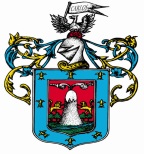 